修改職務複製職務關閉職務配對條件與人選應徵人選與過濾設定廣告效果職務變動記錄加值廣告曝光預覽廣告友善列印應徵太少建議聯絡訊息新功能工作條件限制工作條件限制修改職務複製職務關閉職務配對條件與人選應徵人選與過濾設定廣告效果職務變動記錄加值廣告曝光預覽廣告友善列印應徵太少建議聯絡訊息新功能工作條件限制工作條件限制修改職務複製職務關閉職務配對條件與人選應徵人選與過濾設定廣告效果職務變動記錄加值廣告曝光預覽廣告友善列印應徵太少建議聯絡訊息新功能工作條件限制工作條件限制修改職務複製職務關閉職務配對條件與人選應徵人選與過濾設定廣告效果職務變動記錄加值廣告曝光預覽廣告友善列印應徵太少建議聯絡訊息新功能工作條件限制工作條件限制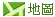 